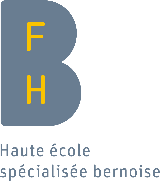 Attestation d’expérience pratique en tant que formateur/formatrice
(pour le certificat FSEA Formateur/formatrice d’adultes)Nom / Prénom : ..........................……………………………..Lieu, date	Signature candidat-ePériodeDescription du cours
Intitulé, sujetCommanditaire
Institution, lieuNb de participant-e-s de plus de 16 ansNb d’heures
(pas les leçons)Justificatifs (n°)
(certificats de travail, attestations ou tampon et signature du commanditaire) 2019-21Minor / CAS Enseignement et conseilHAFL Zollikofentous30Attestation FSEA séparée de la HAFL pour le moduleTotal d’heure / reportTotal d’heure / reportTotal d’heure / reportTotal d’heure / report